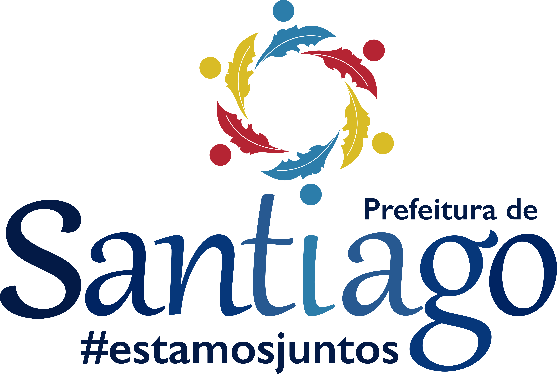 Anexo IFormulário de pedido de Acesso à InformaçãoDados GeraisNome: ________________________________________________________________________________________________________CPF: ___________________________________________________________________________________________________________Endereço: ___________________________________________________________________________________________________Bairro: ________________________________________________________________________________________________________Telefone Celular: ____________________________________________________________________________________________E-mail: _______________________________________________________________________________________________________Você deseja:(  ) Reclamação   (  ) Sugestão   (  ) Denúncia    (  ) Crítica    (  ) InformaçãoAssunto: _____________________________________________________________________________________________________Descrição: __________________________________________________________________________________________________________________________________________________________________________________________________________________________________________________________________________________________________________________________________________________________________________________________________________________________________________________________________________________________________________________________________________________________________________________________________________________________________________________________________________________________________________________________________________________________________________________________________________________________________________________________________________________________________________________________________________________________________________________________________________________________________________________________________________________________________________________________________________________________________________